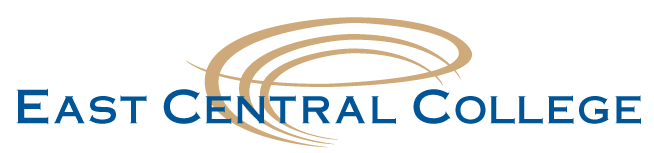 STUDENT RESPONSIBILITIESAccess Services provides supports for students who have documented permanent disabilities by making reasonable accommodations in regard to academic instruction and other college or student related activities.  Accommodations may include but are not limited to:  adaptive technology, environmental modifications, alternative testing arrangements, note taking services, and use of prerecorded media. To receive Access Services:1.  Submit an application for Access Services	www.eastcentral.edu/access/application-form/ 2.  Make an appointment with an Access Counselor	Main Campus – call the Student Service Center at 636-584-6588 	Rolla Campus – call 573-466-41003.  Submit Documentation of disability to Access Services	See reverse side for documentation requirements4.  Meet with Access personnel to complete and discuss a “Service Request Form”	Must be completed every semester for which services are requested.  Services are not automatically 	provided.  NOTE:  Final approval of services cannot be made until the student has enrolled and current 	semester documentation has been completed.5.  Deliver “Instructor Notification Forms”	Students are responsible for communication their accommodations to instructors using the “Instructor 	Notification Form.”  This form will be completed when meeting with an Access Counselor prior to each 	semester.  The student is responsible for discussing the accommodation requested in the form with 	instructors.  Access Staff can assist students with questions, concerns or issues when talking with 	instructors.6.  Follow –through in arranging appropriate accommodationsStudents who have alternative testing arrangements or other services inside or outside of the classroom need to follow-through with the scheduling of those services.  Also, students should make all attempts to 	keep appointments that are scheduled with testing assistants and other professionals arranged through Access Services.7.  Maintain contact with Access Services StaffStudent should inform Access Services immediately of any changes in schedule, new accommodation needs, academic difficulties, prolonged non-attendance, concerns, etc.  Changes in services and schedules can be made at any time after approval for Access Services.  If a course is dropped the Access Counselor should be notified immediately because the support services scheduled in that class will need to be cancelled.  This is extremely important to ensure that resources are not used to fund services that are no longer needed.Disability Documentation Requirements:Students enrolling at East Central College who are seeking services for a disability must submit appropriate documentation and meet with an Access Counselor in order to receive services. Typically, the documentation must be dated within the last five years and must be in typed format. The documentation required will vary according to the type of disability and must be reviewed by an Access Counselor. Though most situations require a student to submit documentation only one time, Access Services reserves the right to request additional documentation prior to determining eligibility for services each semester.Disability documentation should include:A diagnostic statement identifying the disability, date of the current diagnostic evaluation, and date of original diagnosis.A description of the diagnostic criteria and/or diagnostic test(s) used, along with specific test results.A description of the current functional impact of the disability in the educational environment.Treatments, medications, assistive devices/services currently prescribed or in use.A description of the expected progression or stability of the disability over time.Recommendations for effective academic accommodations to equalize educational opportunities at the post-secondary level.The credential, address, phone and other contact information of the diagnosing professional(s).Disability:			Typical Required Documentation:Temporary Disabilities:Although students with temporary disabilities are not covered under the American with Disabilities Act of 1990, Access services are available to assist these students with their needs.  Current documentation is required for accommodations and should include:A clear statement of the ICD diagnosis, including pertinent history.A description of present symptoms, fluctuating conditions or symptoms.The expected duration of the condition and prognosisAccess Staff:						Email Contact:Jenny Kuchem		Counselor			jenny.kuchem@eastcentral.eduLesley Peters		Academic Advisor		lesley.peters@eastcentral.eduAmy Sisk		Testing Assistant		amy.sisk@eastcentral.edu	Denise Walker		Adaptive Lab Specialist		denise.walker@eastcentral.edu					Jessica Robart		Learning Support Coordinator	jessica.robart@eastcentral.eduDocumentation should be forwarded to:			Phone and Fax contacts:Access Services						Phone: 636-584-6588East Central College					Fax:  636-583-1011	1964 Prairie Dell Road					Rolla: 636-466-4100Union, MO 63084					TTY: 636-583-4851Learning DisabilityComplete adult intelligence and achievement test results by a qualified psychological examinerHealth ImpairmentStatement of diagnosis from a medical doctorHead InjuryPsychological testing and rehabilitation reportsChemical DependencyDocumentation from a psychiatrist, psychologist or other licensed mental health professionalHearing Impairment; DeafnessDocumentation from an audiologistVisual Impairment BlindnessDocumentation of visual acuity tests